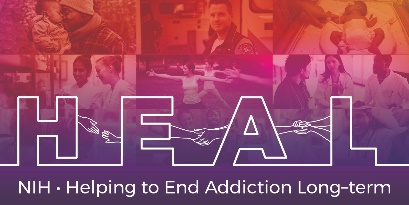 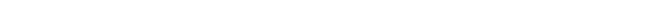 The European Organization for Research and Treatment of Cancer (EORTC) Quality of Life Questionnaire to asses chemotherapy-induced peripheral neauropathy (QLQ-CIPN20) is Copyrighted.  To access this measure, please register with EORTC Quality of Life company https://qol.eortc.org/questionnaire/qlq-cipn20/OR by email from qlqC30@eortc.org to obtain a license for this measure.  When applying for access, please indicate that you are conducting research as part of the NIH HEAL Initiative: “Our study is a NIH funded study.  We are part of the HEAL Initiative.”  Once you have license permission, please share your email confirmation with HEAL_CDE@hsc.utah.edu for access to the NIH HEAL Initiative’s CDE for this measure.  English CRF is available.